垃圾桶询价项目要求明细表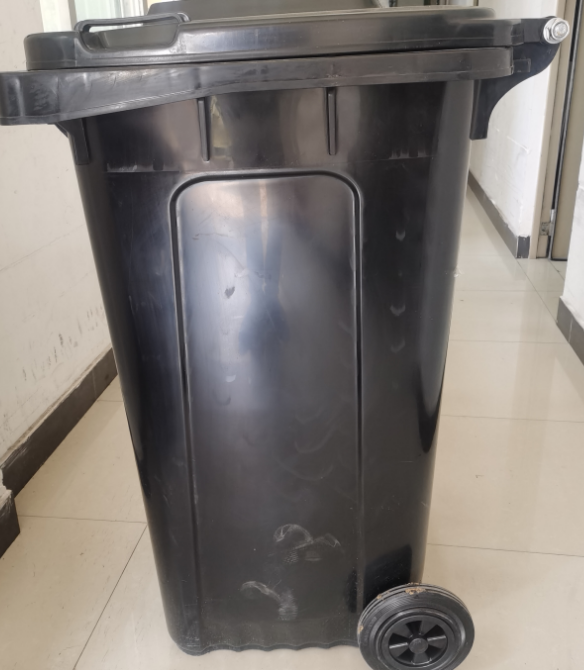 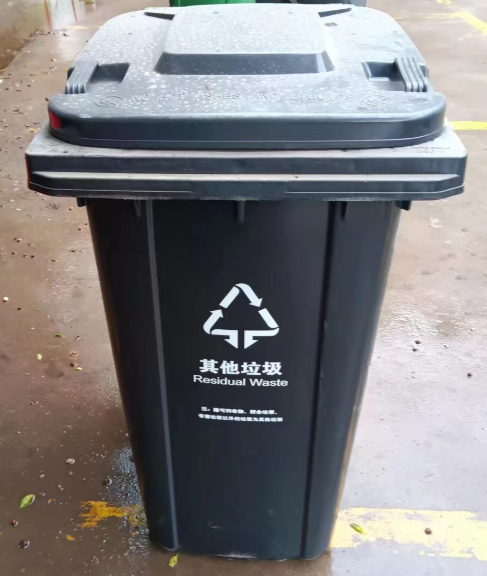 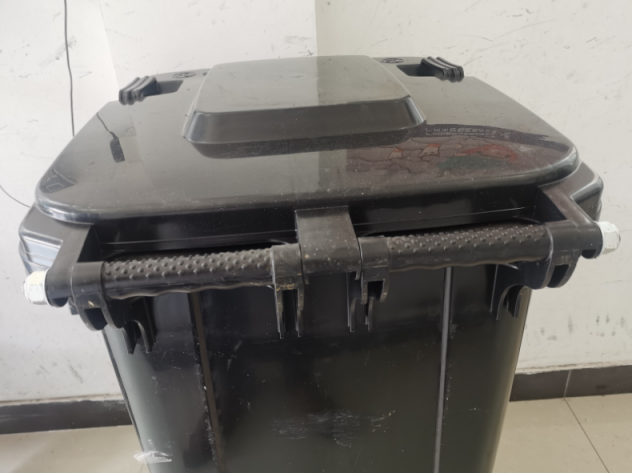 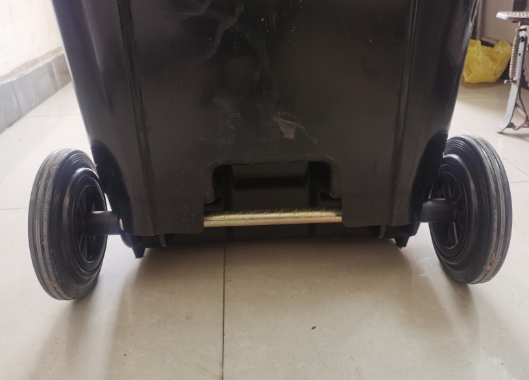 序号　　项目名称数量要求备注1240L垃圾桶（灰色），桶盖一条式金属插销螺丝加垫片固定，桶身可挂压缩车，桶整体重量≥13kg，桶底镶嵌≥40颗耐磨钉,桶外印刷新国标指定垃圾分类标识。并按购买方要求喷涂编号。500个采购要求：采购合同期一年，按环卫站需求分批次采购，如实际采购数量未达合同数量上限的，合同到期后自动终止。结账方式：每批次送货5天内验货，验货合格后一个自然月内付清。总预算16万元内。递交投标文件同时提交垃圾桶样板各一个，开标结束后拿回。需保证提供商品与样板一致。2120L垃圾桶（绿色），桶身桶盖金属件轮子等坚固耐用，桶底镶嵌30颗耐磨钉,桶整体重量≧7kg,桶外印刷新国标指定垃圾分类标识。并按购买方要求喷涂编号。80个采购要求：采购合同期一年，按环卫站需求分批次采购，如实际采购数量未达合同数量上限的，合同到期后自动终止。结账方式：每批次送货5天内验货，验货合格后一个自然月内付清。总预算16万元内。递交投标文件同时提交垃圾桶样板各一个，开标结束后拿回。需保证提供商品与样板一致。3240L垃圾桶（红色），桶盖一条式金属插销螺丝加垫片固定，桶身可挂压缩车，桶整体重量≥13kg，桶底镶嵌≥40颗耐磨钉,桶外印刷新国标指定垃圾分类标识。并按购买方要求喷涂编号。30个采购要求：采购合同期一年，按环卫站需求分批次采购，如实际采购数量未达合同数量上限的，合同到期后自动终止。结账方式：每批次送货5天内验货，验货合格后一个自然月内付清。总预算16万元内。递交投标文件同时提交垃圾桶样板各一个，开标结束后拿回。需保证提供商品与样板一致。